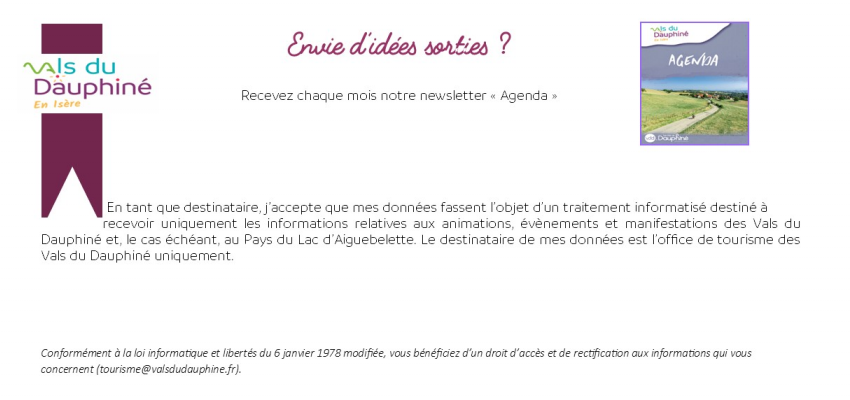 	Merci de retourner ce document complété à tourisme@valsdudauphine.fr